XХI Межрегиональная научно-практическая конференция Искусственное питание и инфузионная терапия больных в медицине критических состоянийКонференция посвящена 90-летию Санкт-Петербургского научно-исследовательского института скорой помощи им. И.И. Джанелидзе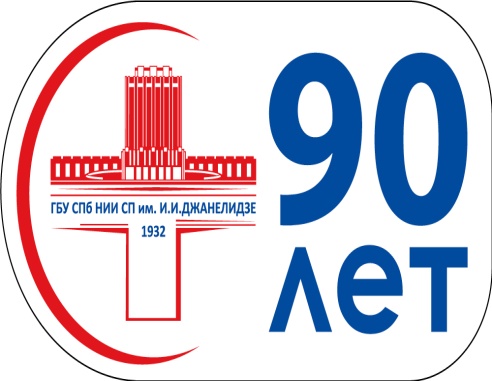 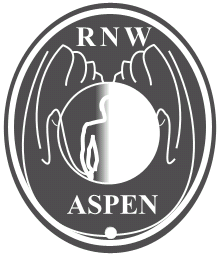 Санкт-Петербург15–16 апреля 2022 гГлубокоуважаемый коллега!Оргкомитет приглашает Вас принять участие в работе                                                  ХХI Межрегиональной научно-практической конференции.Организаторы конференции:Северо-Западное отделение медицинских наук ФАНОКомитет по Здравоохранению Правительства Санкт-ПетербургаСанкт-Петербургский НИИ скорой помощи им. И.И. ДжанелидзеПервый Санкт-Петербургский государственный медицинский университет им. академика И.П. ПавловаСеверо-западный государственный медицинский университет имени И.И. МечниковаВоенно-медицинская академия им. С.М. КироваСанкт-Петербургский государственный педиатрический медицинский университетСеверо-Западная ассоциация парентерального и энтерального питанияСопредседатели Конференции: академик РАН профессор Софронов Г.А.                                                         профессор Мануковский В.А.                                  Заместители председателя: профессор Вознюк И.А.                                                  профессор Луфт В.М.Организационный комитет: профессор Александрович Ю.С., доцент Афончиков В.С., профессор Вознюк И.А., профессор Демко А.Е., профессор Ерпулёва Ю.В., профессор Звягин А.А., профессор Кабанов М.Ю., дмн Кучер М.А., кмн Лапицкий А.В., профессор Лейдерман И.Н., профессор Луфт В.М., профессор Мазурок В.А., профессор Мануковский В.А., профессор Парфенов В.Е., профессор Попова Т.С., Расновская Н.Ф., Сергеева А.М., профессор Свиридов С.В., профессор Цирятьева С.Б., профессор Шень Н.П., профессор Шестопалов А.Е., профессор Щеголев А.В.Программный комитет: профессор Александрович Ю.С., д.м.н. Кучер М.А., профессор Лейдерман И.Н., профессор Луфт В.М., кмн Лапицкий А.В. Формат Конференции: онлайнАдрес проведения конференции: https://nwaspen.ru/2022-04-15-16Время проведения 9.00 - 17.30.Регистрация участников конференции: 15 и 16 апреля с 8 час 15 мин.                        Открытие Конференции 15 апреля в 9 часов  Справки по тел.: (812) 553-34-96, 8 (911) 266-04-02E-mail: lvm_aspep@mail.ru; nvnaspep@mail.ruПрограмма Конференции15 апреля9.00 – 9.30 Открытие КонференцииОткрытие конференции - президент Северо-Западной ассоциации парентерального и энтерального питания профессор Луфт В.М.Приветствия:от Российской Академии наукот Комитета по здравоохранению Правительства Санкт-Петербургаот СПб НИИ скорой помощи им. И.И. Джанелидзе9.30 – 13.00 Утреннее пленарное заседание9.30-10.00 Санкт-Петербургского научно-исследовательский институт скорой                    помощи им. И.И. Джанелидзе –  90 лет интенсивной работыМануковский В.А. (Санкт-Петербург) -30 минСовременные возможности нутритивно-метаболической     терапии больных при полиорганной дисфункции (освежающие лекции)Председатели: профессор Мануковский В.А., профессор Вознюк И.А.,          профессор Луфт В.М., проф. Щёголев А.В.10.00 Полиорганная дисфункция как ключевая проблема неотложной           медицины                                                            Щёголев А.В. (Санкт-Петербург)10.30 Феномен инсулинорезистентности при неотложных состояниях – пути             преодоления.                                                           Lubos Sobotka (Чехия) 11.00 Энтеральная недостаточность при неотложных состояниях: профилактика           и тактика нутритивно-метаболической терапии                                                                                 Луфт В.М. (Санкт-Петербург)11.30 Острая дыхательная недостаточность: особенности нутриционной   поддержки и метаболического контроля                                                         Лейдерман И.Н. (Санкт-Петербург)12.00 Нутриционная поддержка больных при печеночной недостаточности.                                                              Шестопалов А.Е. (Москва)12.30 Особенности нутриционной поддержки больных при острой почечной             недостаточности.                                                        Хорошилов С.Е. (Москва)13.00– 13.15 Ответы на вопросы, дискуссия 13.15-14.00 Перерыв на обед, осмотр выставки14.00 – 18.00 Вечернее пленарное заседание14.00 – 15.50 Актуальные проблемы инфузионно-трансфузионной и                                 нутритивно-метаболической терапии больных                        Председатели: профессор Мазурок В.А., профессор Свиридов С.В., профессор Ярошецкий А.И.14.00-14.20 Митохондриальная недостаточность при критических состояниях                      больных: причины, клинические проявления, возможности                          коррекции.   Афончиков В.С. (Санкт-Петербург)14.20-14.40 Новое прочтение уравнения Старлинга: есть ли место альбумину? Ярошецкий А.И. (Москва)14.40 - 15.00 Энтеральная оксигенотерапия и нутритивная поддержка в составе                       интенсивной терапии пациента с крайне тяжелым течением                       COVID-19Мазурок В.А. (Санкт-Петербург)15.00-15.20 Нарушения трофологического статуса у геронтологических                     пациентов при COVID-19 Цирятьева С.Б. (Тюмень)15.20-15.40 Питание пациентов с COVID-19: догадки и реалииЯрошецкий А.И. (Москва)15.40-16.00 Микронутриентные дефициты и возможности их коррекции при                      неотложных состояниях.Свиридов С.В. (Москва)16.00 – 16.10 Ответы на вопросы, дискуссия16.10 – 18.00 Актуальные проблемы нутриционной поддержки онкологических пациентовПредседатели: дмн Кучер М.А., профессор L. Sobotka, профессор Шень Н.П.16.10-16.30 Нарушения нутритивного статуса больных при гемобластозах и                        возможности его коррекцииШень Н.П. (Тюмень)16.30 – 16.50 Место и роль искусственного питания при реабилитации                        онкологических больных Обухова О.А. (Москва) 16.50 -17.10 Клиническая эффективность и безопасность парентерального                        питания при трансплантации гемопоэтических стволовых клетокКучер М.А. (Санкт-Петербург)17.10-17.30 Проблемные вопросы нутриционной поддержки паллиативных                     онкологических больных с канцероматозом брюшины и                     нарушением кишечной проходимостиЗахарова П.А. (Санкт-Петербург)17.30 – 17.50 Организация домашнего клинического питания онкологических                         больных в Чешской республике.Lubos Sobotka (Чехия)  17.50 – 18.00 Ответы на вопросы, дискуссия16 апреля9.00 – 13.15 Утреннее пленарное заседание9.00 – 11.10 Проблемные вопросы нутритивно-метаболической терапиибольныхПредседатели: профессор Лейдерман И.Н., профессор Цирятьева С.Б., профессор Шестопалов А.Е.9.00 -9.20 Основные принципы и возможности периоперационной нутритивной                   поддержки больныхШестопалов А.Е. (Москва)9.20 – 9.40 Проблемные вопросы нутриционной поддержки больных при                    тяжелом течении острого деструктивного панкреатита при                    гнойно-септических осложнениях Кулагин В. И. (Санкт-Петербург) – 20 мин9.40 – 10.00 Нутритивно-метаболическая терапия пациентов с сепсисом: когда,                      сколько и что?Лапицкий А.В. (Санкт-Петербург)10.20 – 10.40 Особенности нутритивного статуса и питательной поддержки                         пациентов на ЭКМО  Н. З. Каншаов (С-Петербург)10.40 – 11.00 Возможные перспективы использования нутритивной поддержки                        у пациентов при хирургических стоматологических операциях в                         полости рта.Цициашвили А.М., Акимочкина Л. А.(Москва)11.00 – 11.10 Ответы на вопросы, дискуссия11.20 – 13.15 Организационные и клинические аспекты нутритивно-                  метаболической терапии больных с орфанными заболеваниямиПредседатели: профессор Бушуева Т.В., кмн Степаненко Т.А.11.20 – 11.40 Основные положения клинических рекомендаций по лечению                        синдрома короткой кишки с кишечной недостаточностью у                        взрослых  Луфт В.М. (Санкт-Петербург)11.40 – 12.00 Первый опыт применения тедуглутида у пациентки с синдромом                        короткой кишки Сергеева А.М. (Санкт-Петербург)12.00 – 12.20 Метаболические кризы при орфанных заболеваниях с                          нарушениями аминокислотного обмена: профилактика и терапия Бушуева Т.В. (Москва)12.20-12.40 Клинические и фармако-экономические аспекты энтерального                       питания пациентов с муковисцидозом  Максимычева Т.Ю. (Москва)12.40 – 13.00 Проблемные вопросы нутриционной поддержки взрослых                        пациентов с муковисцидозомСтепаненко Т.А. (Санкт-Петербург)13.00 – 13.15 Ответы на вопросы, дискуссия13.15-14.00 Перерыв на обед, осмотр выставки14.00 – 17.30 Вечернее пленарное заседаниеАктуальные проблемы нутритивно-метаболической терапии больных в педиатрической и гериатрической практикеПредседатели: профессор Александрович Ю.С., профессор Ерпулёва Ю.В.,профессор Кабанов М.Ю.14.00 -14.20 Нутритивная поддержка детей в ОРИТ после хирургического                        лечения Александрович Ю.С. (Санкт-Петербург)14. 20 -14.40 Особенности нутритивной поддержки у детей в критических                          состоянияхЕрпулева Ю.В. (Москва)14.40-15.00 Жизнеугрожающие осложнения у пациентов с хронической                      кишечной недостаточностью Гущина Е.А. (Москва)15.00 – 15.20 Индивидуальные программы кишечной реабилитации для детей с                        различными заболеваниями Аверьянова Ю. В. (Москва)15.20 - 15.40 Случай успешного лечения клостридиального  колита у ребенка с                      использованием метода интестинальной оксигенации Ржеутская Р. Е.(Санкт-Петербург)15.40 – 16.00 Множественные кишечные свищи у детей: современная тактика Ермолаева А.А. (Москва)16.00 – 16.20 Организационные и клинические аспекты оказания                                                      медицинской помощи пациентам пожилого и старческого возраста Кабанов М.Ю. (Санкт-Петербург)16.20 – 16.40 Старческая астения: критерии диагностики и возможности                          нутритивно-метаболической терапииСергеева А.М. (Санкт-Петербург)16.40 – 17.00 Ответы на вопросы, дискуссия17.00 – 17.30 Закрытие конференции